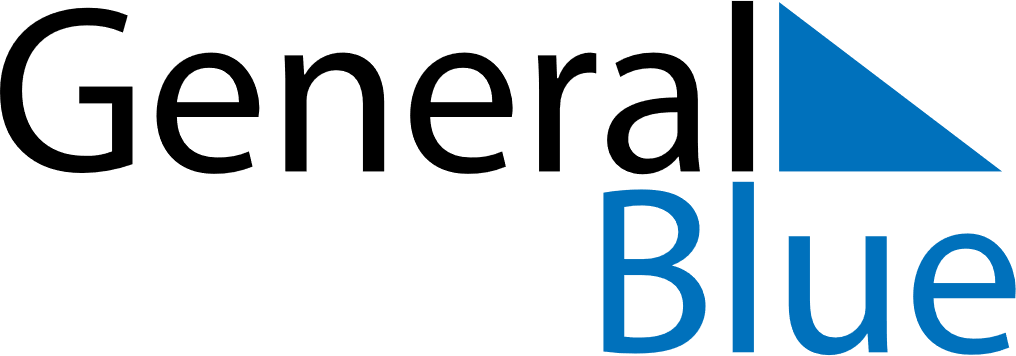 May 2022May 2022May 2022MayotteMayotteSundayMondayTuesdayWednesdayThursdayFridaySaturday1234567Labour Day891011121314Fête de la Victoire 19451516171819202122232425262728Ascension Day293031Mother’s Day